HSA/HDHP Limits Increase for 2022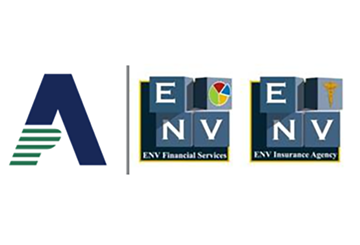 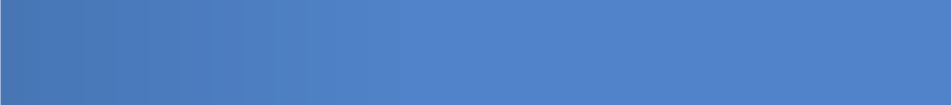 On May 10, 2021, the IRS released Revenue Procedure 2021-25 to provide the inflation-adjusted limits for health savings accounts (HSAs) and high deductible health plans (HDHPs) for 2022. The IRS is required to publish these limits by June 1 of each year.These limits include:The maximum HSA contribution limit;The minimum deductible amount for HDHPs; andThe maximum out-of-pocket expense limit for HDHPs.These limits vary based on whether an individual has self-only or family coverage under an HDHP.Eligible individuals with self-only HDHP coverage will be able to contribute $3,650 to their HSAs for 2022, up from $3,600 for 2021. Eligible individuals with family HDHP coverage will be able to contribute $7,300 to their HSAs for 2022, up from $7,200 for 2021. Individuals who are age 55 or older are permitted to make an additional $1,000 “catch-up” contribution to their HSAs.  The minimum deductible amount for HDHPs remains the same for 2022 plan years ($1,400 for self-only coverage and $2,800 for family coverage). However, the HDHP maximum out-of-pocket expense limit increases to $7,050 for self-only coverage and $14,100 for family coverage.Employers that sponsor HDHPs should review their plan’s cost-sharing limits (minimum deductibles and maximum out-of-pocket expense limit) when preparing for the plan year beginning in 2022. Also, employers that allow employees to make pre-tax HSA contributions should update their plan communications for the increased contribution limits. are enforced. HSA/HDHP LimitsThe following chart shows the HSA and HDHP limits for 2022 as compared to 2021. It also includes the catch-up contribution limit that applies to HSA-eligible individuals who are age 55 or older, which is not adjusted for inflation and stays the same from year to year.Type of LimitType of Limit20212022ChangeHSA Contribution LimitSelf-only$3,600$3,650Up $50HSA Contribution LimitFamily$7,200$7,300Up $100HSA Catch-up Contributions (not subject to adjustment for inflation)Age 55 or older$1,000$1,000No changeHDHP Minimum DeductibleSelf-only$1,400$1,400No changeHDHP Minimum DeductibleFamily$2,800$2,800No changeHDHP Maximum Out-of-pocket Expense Limit (deductibles, copayments and other amounts, but not premiums)Self-only$7,000$7,050Up $50HDHP Maximum Out-of-pocket Expense Limit (deductibles, copayments and other amounts, but not premiums)Family$14,000$14,100Up $100